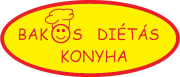 Kérelem diétás étkezés megrendelésérepont (szülő tölti ki)pont: (dietetikus tölti ki)Kérem, ehhez a dokumentumhoz csatolják az érvényes szakorvosi igazolást.Gyermek neve:Intézmény neve:Szülő neve és elérhetősége:Dátum:Szülő olvasható aláírása:Dietetikus neve: Török Andrea                 aláírása:                 elérhetősége: 0670/310-4465Diéta megnevezése:Diétás étkeztetés kezdő időpontja:Megjegyzés:Dátum: